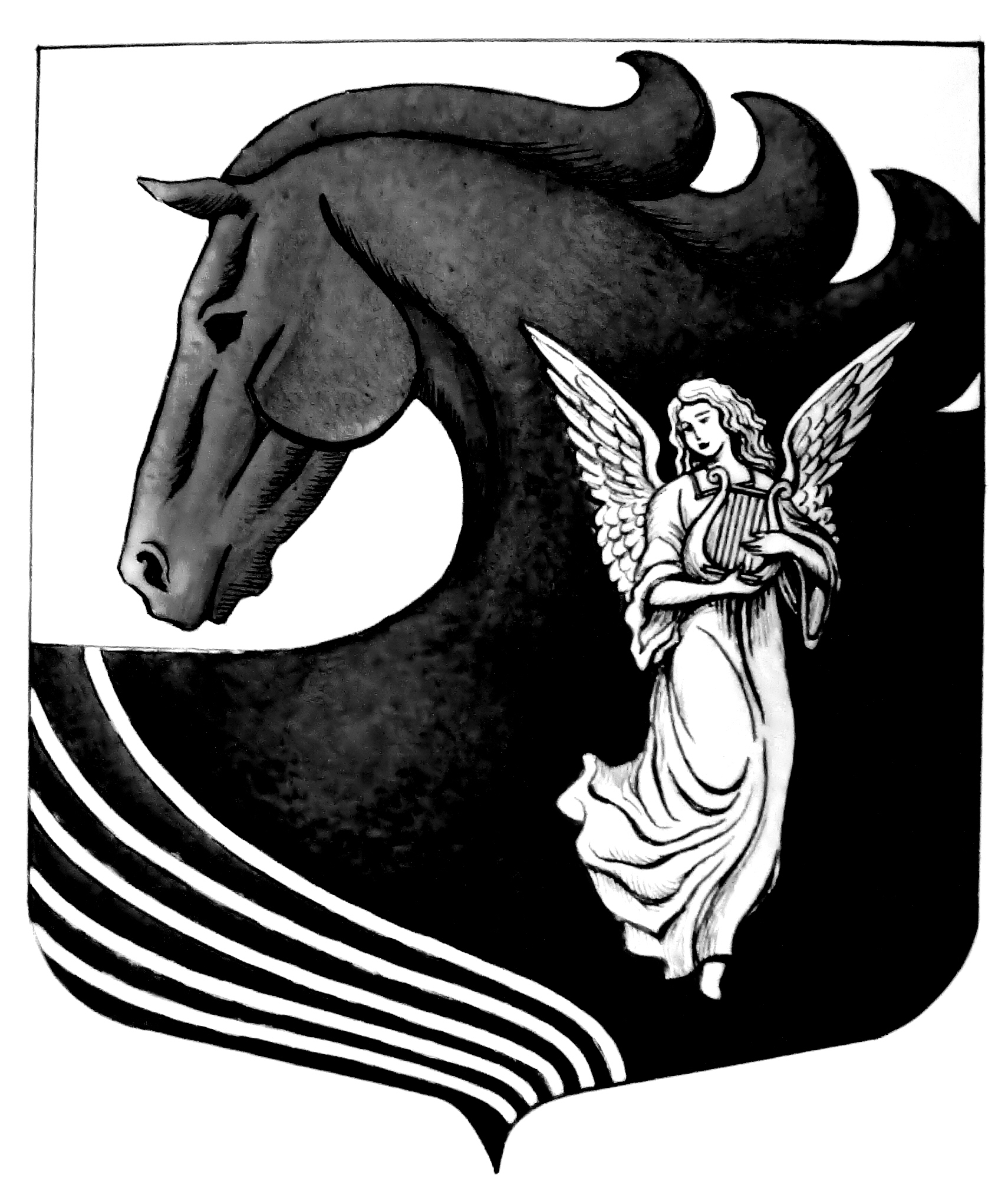 CОВЕТ ДЕПУТАТОВСИВЕРСКОГО ГОРОДСКОГО ПОСЕЛЕНИЯГАТЧИНСКОГО МУНИЦИПАЛЬНОГО РАЙОНАЛЕНИНГРАДСКОЙ ОБЛАСТИ( четвертого созыва )РЕШЕНИЕот «14» февраля 2020 года                                                                                                   № 12          В соответствии с Федеральным законом от 06.10.2003 № 131-ФЗ «Об общих принципах организации местного самоуправления в Российской Федерации», Федеральным законом от 25.12.2008 № 273-ФЗ «О противодействии коррупции», Федеральным законом от 03.12.2012 № 230-ФЗ «О контроле за соответствием расходов лиц, замещающих государственные должности, и иных лиц их доходам», Указом Президента РФ от 21.09.2009 № 1065 «О проверке достоверности и полноты сведений, представляемых гражданами, претендующими на замещение должностей федеральной государственной службы, и федеральными государственными служащими, и соблюдения федеральными государственными служащими требований к служебному поведению», Указом Президента РФ от 01.07.2010 № 821 «О комиссиях по соблюдению требований к служебному поведению федеральных государственных служащих и урегулированию конфликта интересов», Указом Президента РФ от 22.12.2015 № 650 «О порядке сообщения лицами, замещающими отдельные государственные должности Российской Федерации, должности федеральной государственной службы, и иными лицами о возникновении личной заинтересованности при исполнении должностных обязанностей, которая приводит или может привести к конфликту интересов, и о внесении изменений в некоторые акты Президента Российской Федерации», руководствуясь Уставом МО «Сиверское городское поселение Гатчинского муниципального района Ленинградской области», Совет депутатов Сиверского городского поселенияРЕШИЛ:1. Утвердить Положение о комиссии по соблюдению лицами, замещающими муниципальные должности в Совете депутатов Сиверского городского поселения ограничений, запретов, исполнения обязанностей, установленных законодательством в целях противодействия коррупции согласно приложению № 1 к настоящему решению.2. Настоящее решение подлежит официальному опубликованию, а также размещение в информационно-телекоммуникационной сети “Интернет” на официальном сайте МО «Сиверское городское поселение Гатчинского муниципального района Ленинградской области».3. Настоящее решение вступает в силу после его официального опубликования.Глава Сиверского городского поселения                                                               А.В. МакаровПриложение № 1 к решению Совета депутатов Сиверского городского поселения от «14» февраля 2020 года № 12 «Об утверждении Положения о комиссии по соблюдению лицами, замещающими муниципальные должности в Совете депутатов Сиверского городского поселения ограничений, запретов, исполнения обязанностей, установленных законодательством в целях противодействия коррупции»ПОЛОЖЕНИЕо комиссии по соблюдению лицами, замещающими муниципальные должности в Совете депутатов Сиверского городского поселения ограничений, запретов, исполнения обязанностей, установленных законодательством в целях противодействия коррупции(утверждено решением Совета депутатов Сиверского городского поселения от 14.02.2020 года № 12)1. Настоящим положением о комиссии по соблюдению лицами, замещающими муниципальные должности в Совете депутатов Сиверского городского поселения ограничений, запретов, исполнения обязанностей, установленных законодательством в целях противодействия коррупции (далее по тексту – Положение) определяется порядок формирования и деятельности комиссии по соблюдению лицами, замещающими муниципальные должности в Совете депутатов МО «Сиверское городское поселение Гатчинского муниципального района Ленинградской области» ограничений, запретов, исполнения обязанностей, установленных законодательством в целях противодействия коррупции (далее по тексту – Комиссия), образуемой в представительном органе муниципального образования – Совете депутатов МО «Сиверское городское поселение Гатчинского муниципального района Ленинградской области» (далее по тексту – Совет депутатов).2. Комиссия создаётся решением Совета депутатов из числа депутатов Совета депутатов в количестве не менее 5 (пяти) человек и действует до окончания срока полномочий представительного органа очередного созыва.В состав Комиссии входят: председатель комиссии, заместитель председателя комиссии и члены комиссии.3. Персональный состав Комиссии утверждается решением Совета депутатов.Состав Комиссии формируется таким образом, чтобы исключить возможность возникновения конфликта интересов, который мог бы повлиять на принимаемые Комиссией решения.При возможном возникновении прямой или косвенной личной заинтересованности членов Комиссии, которая может привести к конфликту интересов при рассмотрении вопроса, включённого в повестку заседания Комиссии, они обязаны до начала заседания Комиссии заявить об этом. В этом случае соответствующий член комиссии не принимает участие в рассмотрении указанного вопроса.В случае если Комиссией рассматривается вопрос в отношении лица, замещающего муниципальную должность, входящего в состав комиссии, указанное лицо освобождается от участия в деятельности Комиссии на время её проведения или рассмотрения вопроса по существу.Все члены Комиссии при принятии решений обладают равными правами. В отсутствие председателя комиссии его обязанности исполняет заместитель председателя комиссии.4. Заседание Комиссии считается правомочным, если на нём присутствует не менее двух третей от общего числа членов Комиссии. Решение Комиссии считается принятым, если за него проголосовало большинство членов Комиссии, присутствующих на заседании.5. Комиссия рассматривает:а) Заявление лица, замещающего муниципальную должность, о невозможности по объективным причинам представить сведения о доходах, расходах, об имуществе и обязательствах имущественного характера своих супруги (супруга) и несовершеннолетних детей (далее – сведения о доходах), поданное по форме № 1, являющейся приложением № 1 к настоящему Положению;б) Уведомление лица, замещающего муниципальную должность, о возникновении личной заинтересованности при осуществлении полномочий, которая приводит или может привести к конфликту интересов;в) Представление главы муниципального образования или любого члена Комиссии, касающееся обеспечение соблюдения лицом, замещающим муниципальную должность, законодательства в сфере противодействия коррупции, либо осуществления в Совете депутатов мер по предупреждению коррупции.Заявления и уведомления, указанные в подпунктах «а» и «б», подаются лицом, замещающим муниципальную должность, на имя председателя Комиссии (заявления и уведомления председателя комиссии подаются на имя заместителя председателя комиссии).6. Председатель комиссии при поступлении к нему заявления, уведомления (заместитель председателя комиссии, в случае если заявление или уведомление подано председателем комиссии) или представления, предусмотренного пунктом 5 Положения, в течение 10 (десяти) дней назначает дату, время и место заседания Комиссии.Информация о дате, времени и месте проведения заседания Комиссии доводится до сведения членов Комиссии секретарём комиссии в срок не позднее чем за 7 (семь) дней до дня проведения соответствующего заседания.Комиссия в течение 30 (тридцати) дней со дня поступления на имя председателя комиссии (заместителя председателя комиссии, в случае если заявление подано председателем комиссии) заявления, уведомления либо представления, указанных в пункте 5 Положения, рассматривает их и принимает одно из решений, предусмотренных пунктами 7, 8, 9 Положения.Заседания Комиссии по рассмотрению вопросов, указанных в подпункте «а» пункта 5 Положения, как правило, проводятся не позднее 1 (одного) месяца со дня истечения срока, установленного для предоставления сведений о доходах.7. По итогам рассмотрения заявления, указанного в подпункте «а» пункта 5 Положения, Комиссия принимает одно из следующих решений:а) признать, что причина непредставления лицом, замещающим муниципальную должность, сведений о доходах своих супруги (супруга) несовершеннолетних детей является объективной и уважительной;б) признать, что причина непредставления лицом, замещающим муниципальную должность, сведений о доходах своих супруги (супруга) несовершеннолетних детей не является уважительной. В этом случае Комиссия рекомендует лицу, замещающему муниципальную должность, принять меры по представлению указанных сведений.8. По итогам рассмотрения заявления, указанного в подпункте «б» пункта 5 Положения, Комиссия принимает одно из следующих решений:а) признать, что при осуществлении лицом, замещающим муниципальную должность, полномочий конфликт интересов отсутствует;б) признать, что при осуществлении лицом, замещающим муниципальную должность, полномочий личная заинтересованность приводит или может привести к конфликту интересов. В этом случае Комиссия рекомендует лицу, замещающему муниципальную должность, принять меры по урегулированию конфликта интересов или по недопущению его возникновения;в) признать, что лицо, замещающее муниципальную должность, не соблюдало требования об урегулировании конфликта интересов. В этом случае председатель комиссии в 10-дневный срок направляет копию протокола заседания Комиссии, содержащего выводы о наличии оснований для применения к лицу, замещающему муниципальную должность, предусмотренной действующим законодательством меры ответственности, в Совет депутатов.Совет депутатов обязан рассмотреть протокол заседания Комиссии в срок не позднее 30 (тридцати) дней со дня его поступления и вправе учесть в пределах своей компетенции, содержащиеся в нем рекомендации.9.  По итогам рассмотрения представления, указанного в подпункте «в» пункта 5 Положения, Комиссия принимает соответствующее решение.10. В случае поступления в Комиссию информации, являющейся основанием для осуществления в отношении лица, замещающего муниципальную должность, проверки достоверности и полноты сведений о доходах, расходах, об имуществе и обязательствах имущественного характера в соответствии с областным законом от 15.12.2017 № 80-оз «О порядке представления гражданами, претендующими на замещение должности главы местной администрации по контракту, муниципальной должности, и лицами, замещающими такие должности, сведений о доходах, расходах, об имуществе и обязательствах имущественного характера и о порядке проверки достоверности и полноты указанных сведений», а также информации, свидетельствующей несоблюдение указанными лицами ограничений, запретов, неисполнения обязанностей, установленных Федеральным законом от 25.12.2008 № 273-ФЗ «О противодействии коррупции» и другими федеральными законами, председатель комиссии направляет указанную информацию в аппарат Губернатора и Правительства Ленинградской области в срок не позднее 5 (пяти) рабочих дней со дня её поступления в Комиссию.11. Заседание Комиссии, как правило, проводится в присутствии лица, замещающего муниципальную должность. О намерении лично присутствовать на заседании Комиссии лицо, замещающее муниципальную должность, уведомляет секретаря Комиссии в письменном виде.12. Решение Комиссии оформляется протоколом. В протоколе заседания Комиссии указываются:а) дата заседания Комиссии, фамилии, имена, отчества членов Комиссии и других лиц, присутствующих на заседании;б) информация о том, что заседание Комиссии осуществляется в порядке, предусмотренном настоящим Положением;в) формулировка каждого из рассматриваемых на заседании Комиссии вопроса с указанием фамилии, имени, отчества, лица, замещающего муниципальную должность, в отношении которого рассматривался вопрос;г) источник информации, содержащей основания для проведения заседания Комиссии, дата поступления информации в Комиссию;д) содержание пояснений лица, замещающего муниципальную должность, и других лиц по существу рассматриваемых вопросов;е) фамилии, имена, отчества выступивших на заседании лиц и краткое изложение их выступлений;ж) другие сведения;з) результаты голосования;и) решение и обоснование его принятия.Протокол подписывается всеми присутствующими на заседании членами Комиссии, в том числе секретарем Комиссии.Копия протокола направляется в аппарат Губернатора и Правительства Ленинградской области в срок не позднее 5 (пяти) рабочих дней со дня заседания Комиссии.13. Выписка из протокола заседания Комиссии, подписанная секретарем Комиссии, направляется лицу, замещающему муниципальную должность, в срок не позднее 7 (семи) рабочих дней со дня заседания Комиссии.Приложение № 1 к положению о комиссии по соблюдению лицами, замещающими муниципальные должности в Совете депутатов Сиверского городского поселения ограничений, запретов, исполнения обязанностей, установленных законодательством в целях противодействия коррупцииФОРМА № 1Председателю Комиссии по соблюдению лицами, замещающими муниципальные должности в совете депутатов муниципального образования «Сиверское городское поселение Гатчинского муниципального района Ленинградской области» ограничений, запретов, исполнения обязанностей, установленных законодательством в целях противодействия коррупции_____________________________________________(Ф.И.О.)от депутата совета депутатов муниципального образования «Сиверское городское поселение Гатчинского муниципального района Ленинградской области»____________________________________________(Ф.И.О.)ЗАЯВЛЕНИЕо невозможности по объективным причинам представить сведения о доходах, расходах, об имуществе и обязательствах имущественного характера своих супруги (супруга) и несовершеннолетних детейЯ, ______________________________________________________________________,(Ф.И.О., наименование должности/муниципального образования)не имею возможности представить сведения о доходах, расходах, об имуществе и обязательствах имущественного характера своих супруги (супруга) и несовершеннолетних детей _____________________________________________________________________________________________________________________________________________________________________________________________________________________________________________________________________________________________(Ф.И.О. супруги (супруга) и/или несовершеннолетних детей)за ________ год, по следующим объективным причинам:__________________________________________________________________________________________________________________________________________________________________________________________________________________________________________________________________________________________________________________________________________________________________________________________________________________________________________________________________________________________________________________________________________________________.(указываются конкретные причины невозможности представления сведений: раздельное проживание, неприязненные отношения и т.д.)Мною предприняты все возможные меры для представления сведений о доходах, расходах, об имуществе и обязательствах характера (указываются все предпринятые меры):1)_____________________________________________________________;2)_____________________________________________________________;3)_____________________________________________________________.К заявлению прилагаются следующие документы, подтверждающие изложенную информацию:1)_____________________________________________________________;2)_____________________________________________________________;3)_____________________________________________________________.Намереваюсь / не намереваюсь лично присутствовать на заседании Комиссии по соблюдению лицами, замещающими муниципальные должности в представительном органе муниципального образования ограничений, запретов, исполнения обязанностей, установленных законодательством в целях противодействия коррупции (нужное подчеркнуть).«______» ______________ 20___ г.         ______________ / ___________________________ /                           (дата)                                           (подпись)                    (расшифровка подписи)Об утверждении Положения о комиссии по соблюдению лицами, замещающими муниципальные должности в Совете депутатов Сиверского городского поселения ограничений, запретов, исполнения обязанностей, установленных законодательством в целях противодействия коррупции